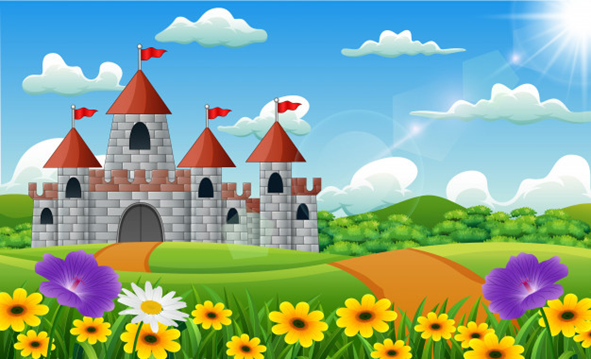           Father Daughter Dance